14 жовтняДень українського козацтваВідзначається в Україні згідно з Указом Президента від 7 серпня 1999 року щорічно14 жовтняДень створення Української повстанської армії(УПА, 1942)28 жовтняДень визволення України від фашистських загарбниківВідзначається в Україні згідно з Указом Президента від 20 жовтня 2009 року, щорічно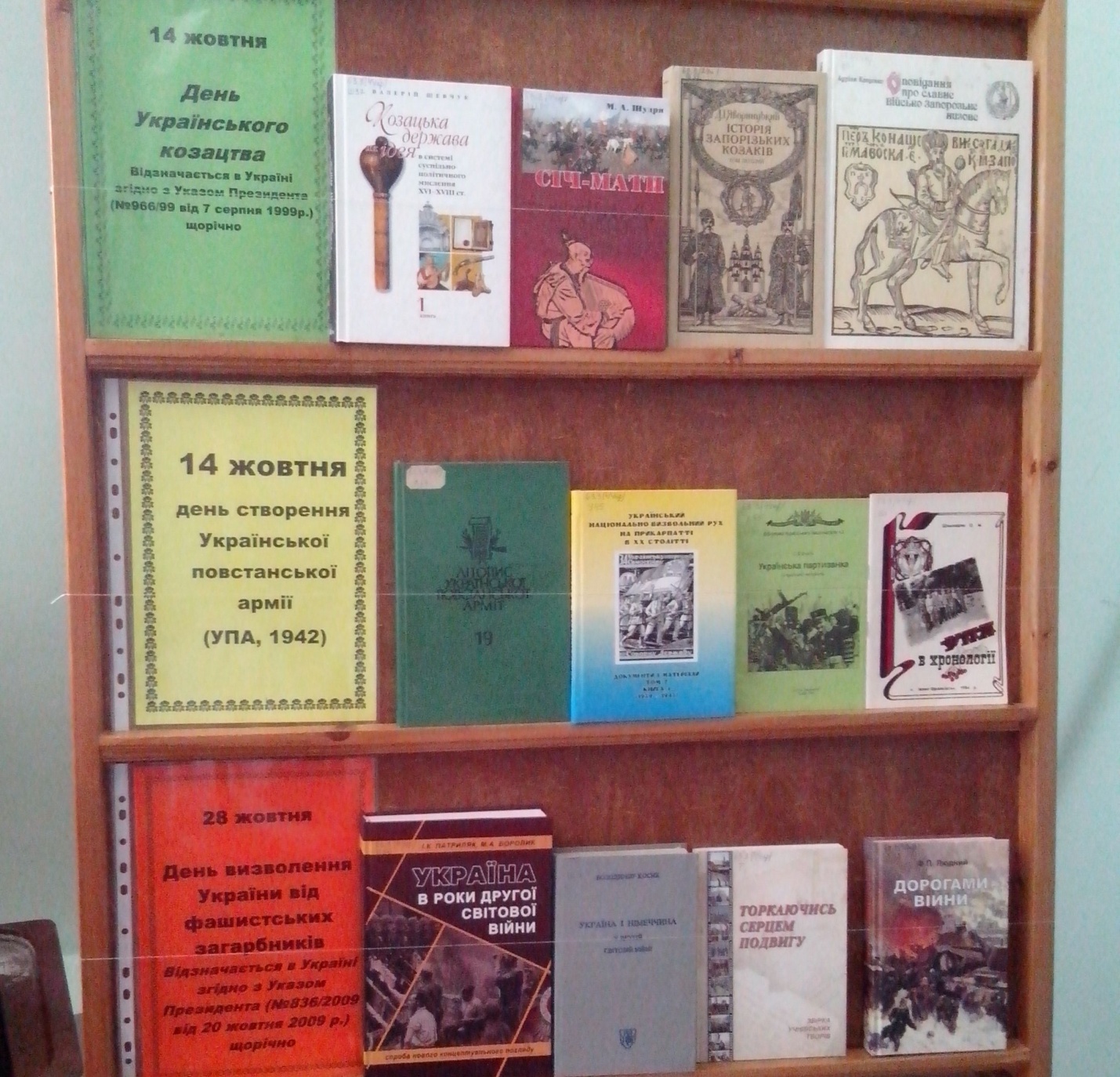 